ПОСТАНОВЛЕНИЕ                                                                     КАРАРОт 26 сентября 2018 г.                     с.Альметьево                        N 9Об инициировании проведения референдумаВ соответствии со статьей 15 Федерального закона от 12.06.2002 № 67-ФЗ «Об основных гарантиях избирательных прав и права на участие в референдуме граждан Российской Федерации», статьями 22, 56 Федерального закона от 06.10.2003  № 131-ФЗ «Об общих принципах организации местного самоуправления в Российской Федерации», статьей 12 Закона Республики Татарстан  от 24.03.2004 № 23-3РТ «О местном референдуме», статьей 11 Устава муниципального образования Альметьевское  сельское поселение Елабужского муниципального района Республики Татарстан, решением Совета Альметьевского сельского поселения от 01.07.2014 г. №135 «Об утверждении Положения о самообложении граждан и порядке сбора и использования средств самообложения граждан на территории Альметьевского  сельского поселения Елабужского муниципального района» Исполнительный комитет Альметьевского  сельского поселения Елабужского муниципального района Республики Татарстан РеРПОСТАНОВЛЯЕТ:1.  Инициировать проведение местного референдума по вопросу:1.1.  «Согласны ли вы на введение самообложения в сумме 200 рублей с граждан, место жительства которых расположено в границах муниципального образования Альметьевское сельское поселение Елабужского муниципального района Республики Татарстан, достигших возраста 18 лет, за исключением инвалидов общего заболевания, ветеранов ВОВ и боевых действий, вдов участников ВОВ и боевых действий, многодетных семей, студентов очных отделений высших и средне-специальных (средне-профессиональных) учебных заведений, размер платежей для которых составляет 100 рублей, на решение следующих вопросов местного значения:  Приобретение прицепной емкости для трактора МТЗ-82;          «ДА»                                                      « НЕТ».2. Направить настоящее постановление в Совет Альметьевского сельского поселения Елабужского муниципального района Республики Татарстан для дальнейшего рассмотрения вопроса о проведении референдума.3.  Настоящее постановление подлежит обязательному опубликованию (обнародованию).         4. Контроль за исполнением настоящего постановления оставляю за собой.Руководитель                                                          Р.Т. МингалееваИСПОЛНИТЕЛЬНЫЙ КОМИТЕТ АЛЬМЕТЬЕВСКОГО СЕЛЬСКОГО ПОСЕЛЕНИЯ» ЕЛАБУЖСКОГО МУНИЦИПАЛЬНОГО РАЙОНАРЕСПУБЛИКИ ТАТАРСТАН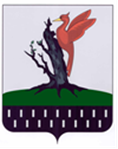 ТАТАРСТАН  РЕСПУБЛИКАСЫ АЛАБУГА  МУНИЦИПАЛЬ РАЙОНЫИЛМӘТ АВЫЛ ЖИРЛЕГЕБАШКАРМА            КОМИТЕТЫ